Chikwendu somtochukwu lawrence 19/sci01/031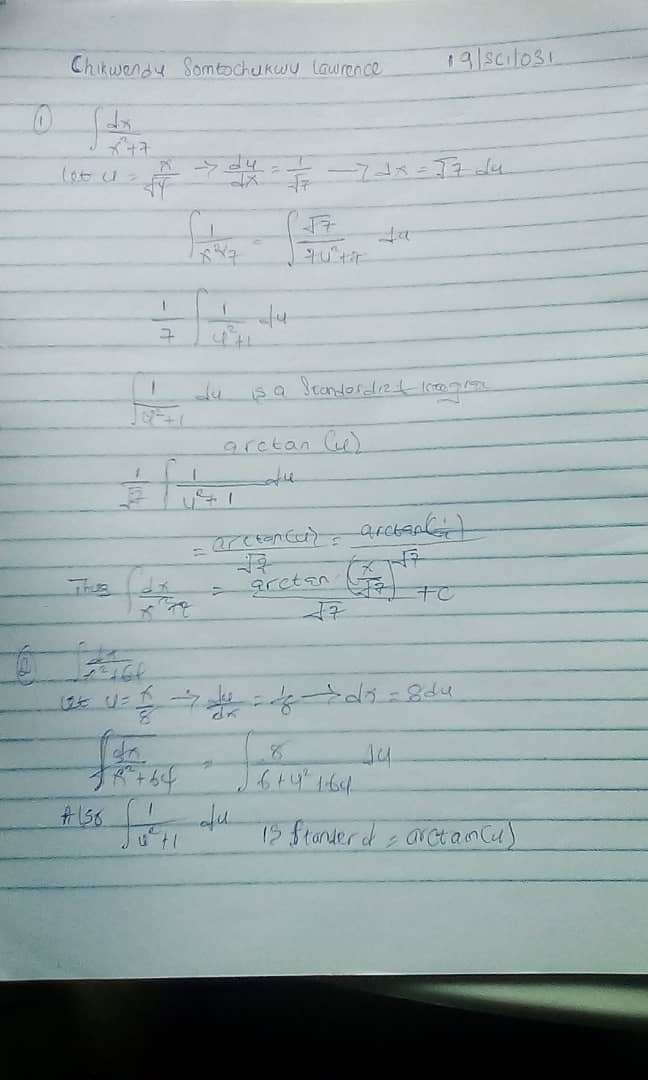 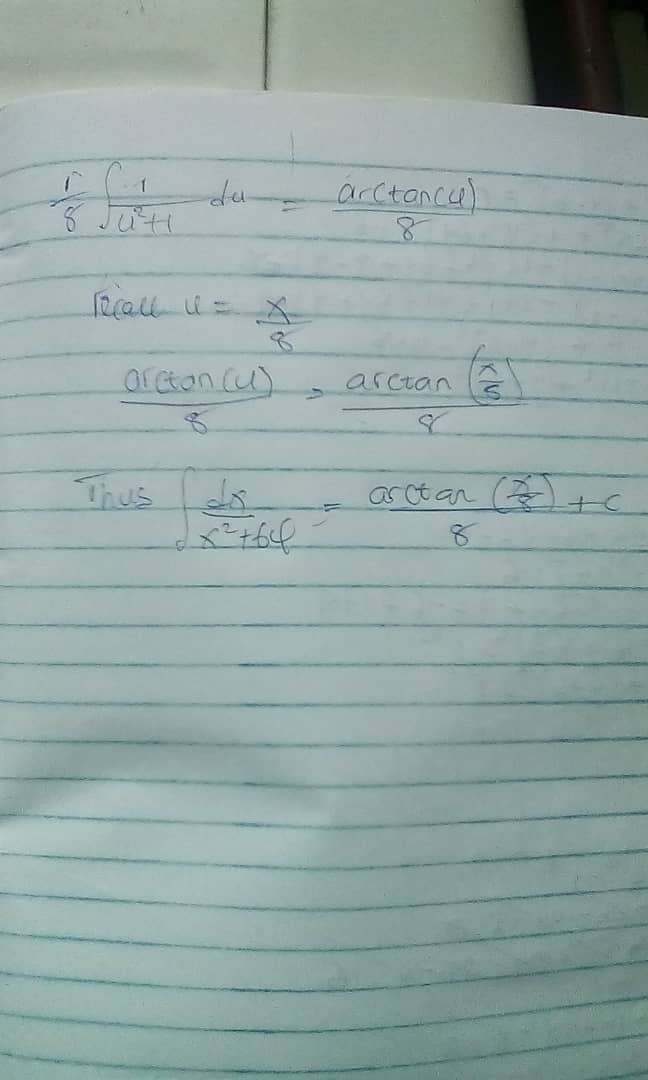 